Формат представления сведений о полном внесении паевых взносов за недвижимое имущество, предоставленное членам потребительских кооперативов и иным лицам, имеющим право на паенакопления,в электронной формеI. ОБЩИЕ ПОЛОЖЕНИЯ1. Настоящий формат описывает требования к XML файлам (далее – файл обмена) передачи сведений о полном внесении паевых взносов за недвижимое имущество, предоставленное членам потребительских кооперативов и иным лицам, имеющим право на паенакопления, в электронной форме.2. Номер версии настоящего формата 4.01, часть 240_10.II. ОПИСАНИЕ ФАЙЛА ОБМЕНА3. Имя файла обмена должно иметь следующий вид:R_Т_P_О_GGGGMMDD_N , где:R_Т – префикс, принимающий значение VO_PIENAKOP;P – идентификатор получателя информации, для налоговых органов представляется в виде четырехразрядного кода налогового органа;О – идентификатор отправителя информации, для потребительских кооперативов в виде девятнадцатиразрядного кода (идентификационный номер налогоплательщика (ИНН) и код причины постановки на учет (КПП) органа);GGGG – год формирования передаваемого файла, MM – месяц, DD – день;N – идентификационный номер файла. (Длина – от 1 до 36 знаков. Идентификационный номер файла должен обеспечивать уникальность файла).Расширение имени файла – xml. Расширение имени файла может указываться как строчными, так и прописными буквами.Параметры первой строки файла обменаПервая строка XML файла должна иметь следующий вид:<?xml  version ="1.0"  encoding ="windows-1251"?>Имя файла, содержащего XML схему файла обмена, должно иметь следующий вид:VO_PIENAKOP_2_240_10_04_01_xx, где хх – номер версии схемы.Расширение имени файла – xsd.XML схема файла обмена приводится отдельным файлом.4. Логическая модель файла обмена представлена в виде диаграммы структуры файла обмена на рисунке 1 настоящего формата. Элементами логической модели файла обмена являются элементы и атрибуты XML файла. Перечень структурных элементов логической модели файла обмена и сведения о них приведены в таблицах 4.1 – 4.19 настоящего формата.Для каждого структурного элемента логической модели файла обмена приводятся следующие сведения:наименование элемента. Приводится полное наименование элемента. В строке таблицы могут быть описаны несколько элементов, наименования которых разделены символом «|». Такая форма записи применяется при наличии в файле обмена только одного элемента из описанных в этой строке;сокращенное наименование (код) элемента. Приводится сокращенное наименование элемента. Синтаксис сокращенного наименования должен удовлетворять спецификации XML;признак типа элемента. Может принимать следующие значения: «С» – сложный элемент логической модели (содержит вложенные элементы), «П» – простой элемент логической модели, реализованный в виде элемента XML файла, «А» – простой элемент логической модели, реализованный в виде атрибута элемента XML файла. Простой элемент логической модели не содержит вложенные элементы;формат элемента. Формат элемента представляется следующими условными обозначениями: Т – символьная строка; N – числовое значение (целое или дробное).Формат символьной строки указывается в виде Т(n-k) или T(=k), где: n – минимальное количество знаков, k – максимальное количество знаков, символ 
«-» – разделитель, символ «=» означает фиксированное количество знаков в строке. В случае, если минимальное количество знаков равно 0, формат имеет вид Т(0-k). В случае, если максимальное количество знаков не ограничено, формат имеет вид Т(n-).Формат числового значения указывается в виде N(m.k), где: m – максимальное количество знаков в числе, включая знак (для отрицательного числа), целую и дробную часть числа без разделяющей десятичной точки, k – максимальное число знаков дробной части числа. Если число знаков дробной части числа равно 0 (то есть число целое), то формат числового значения имеет вид N(m).Для простых элементов, являющихся базовыми в XML, например, элемент с типом «date», поле «Формат элемента» не заполняется. Для таких элементов в поле «Дополнительная информация» указывается тип базового элемента;признак обязательности элемента определяет обязательность наличия элемента (совокупности наименования элемента и его значения) в файле обмена. Признак обязательности элемента может принимать следующие значения: «О» – наличие элемента в файле обмена обязательно; «Н» – наличие элемента в файле обмена необязательно, то есть элемент может отсутствовать. Если элемент принимает ограниченный перечень значений (по классификатору, кодовому словарю и тому подобному), то признак обязательности элемента дополняется символом «К». Например, «ОК». В случае, если количество реализаций элемента может быть более одной, то признак обязательности элемента дополняется символом «М». Например, «НМ» или «ОКМ».К вышеперечисленным признакам обязательности элемента может добавляться значение «У» в случае описания в XML схеме условий, предъявляемых к элементу в файле обмена, описанных в графе «Дополнительная информация». Например, «НУ» или «ОКУ»;дополнительная информация содержит, при необходимости, требования к элементу файла обмена, не указанные ранее. Для сложных элементов указывается ссылка на таблицу, в которой описывается состав данного элемента. Для элементов, принимающих ограниченный перечень значений из классификатора (кодового словаря и тому подобного), указывается соответствующее наименование классификатора (кодового словаря и тому подобного) или приводится перечень возможных значений. Для классификатора (кодового словаря и тому подобного) может указываться ссылка на его местонахождение. Для элементов, использующих пользовательский тип данных, указывается наименование типового элемента.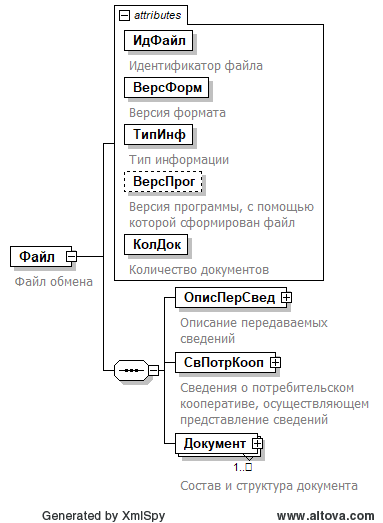 Рисунок 1. Диаграмма структуры файла обмена Таблица 4.1Файл обмена (Файл)Таблица 4.2Описание передаваемых сведений (ОписПерСвед)Таблица 4.3Сведения о потребительском кооперативе, осуществляющем представление сведений (СвПотрКооп)Таблица 4.4Состав и структура документа (Документ)Таблица 4.5Сведения о недвижимом имуществе (СвНедИм)Таблица 4.6Сведения о членах потребительского кооператива и иных лицах, имеющих право на паенакопления (СвЧлКооп)Таблица 4.7Сведения о российской организации (СвЮЛРО)Таблица 4.8Сведения об иностранной организации (СвЮЛИнО)Таблица 4.9Сведения о физическом лице (СвФЛ)Таблица 4.10Основной параметр объекта недвижимого имущества (ОснПарамТип)Таблица 4.11Сведения о документе, удостоверяющем личность (УдЛичнФЛТип)Таблица 4.12Адрес на территории Российской Федерации (АдрРФ1Тип)Таблица 4.13Адрес с указанием административно-территориальногоделения (АдрКЛАДРТип)Таблица 4.14Адрес с указанием муниципального образования (АдрФИАСТип)Таблица 4.15Сведения о виде (код) и наименовании адресного элемента (ВидНаимКодТип)Таблица 4.16Сведения о виде и наименовании адресного элемента (ВидНаимТип)Таблица 4.17Сведения о типе и наименовании адресного элемента (ТипНаимТип)Таблица 4.18Сведения о номере адресного элемента (НомерТип)Таблица 4.19Фамилия, имя, отчество (ФИОТип)Приложение № 2 к приказу ФНС Россииот « 28 » января 2021 г. № ЕД-7-21/107@Наименование элементаСокращенное наименование (код) элементаПризнак типа элементаФормат элементаПризнак обязательности элементаДополнительная информацияИдентификатор файлаИдФайлAT(1-255)ОУСодержит (повторяет) имя сформированного файла (без расширения).Версия форматаВерсФормAT(1-5)ОПринимает значение: 4.01.  Тип информацииТипИнфAT(1-50)ОПринимает значение: ПАЕНАКОП.  Версия программы, с помощью которой сформирован файлВерсПрогAT(1-40)НКоличество документовКолДокAN(9)ОУказывает количество повторений элемента <Документ>.Принимает значение от 1 и более.Описание передаваемых сведенийОписПерСведСОСостав элемента представлен в таблице 4.2. Сведения о потребительском кооперативе, осуществляющем представление сведенийСвПотрКоопСОСостав элемента представлен в таблице 4.3. Состав и структура документаДокументСОМСостав элемента представлен в таблице 4.4. Наименование элементаСокращенное наименование (код) элементаПризнак типа элементаФормат элементаПризнак обязательности элементаДополнительная информацияКод формы отчетности по КНДКНДAT(=7)ОКТиповой элемент <КНДТип>.Принимает значение: 1114016.  Дата, по состоянию на которую представляются сведенияДатаДокAT(=10)ОТиповой элемент <ДатаТип>. 
Дата в формате ДД.ММ.ГГГГ.Код налогового органа – получателя сведенийКодНОAT(=4)ОКТиповой элемент <СОНОТип>.Указывается код налогового органа по субъекту Российской Федерации.Наименование налогового органа НаимНОAT(1-1000)ННаименование элементаСокращенное наименование (код) элементаПризнак типа элементаФормат элементаПризнак обязательности элементаДополнительная информацияПолное наименование потребительского кооператива, осуществляющего представление сведенийНаимЮЛПолнAT(1-1000)ОИНН организации – отправителяИННЮЛAT(=10)ОТиповой элемент <ИННЮЛТип>. КПП организации – отправителяКППAT(=9)ОТиповой элемент <КППТип>. Основной государственный регистрационный номер организации – отправителяОГРНAT(=13)ОТиповой элемент <ОГРНТип>. Наименование элементаСокращенное наименование (код) элементаПризнак типа элементаФормат элементаПризнак обязательности элементаДополнительная информацияИдентификатор документаИдДокAT(1-36)ОРекомендуется использовать глобально уникальный идентификатор.Тип документаТипДокAT(=2)ОКПринимает значение:01 – первичный   |02 – корректирующий.Сведения о недвижимом имуществеСвНедИмСОСостав элемента представлен в таблице 4.5. Сведения о членах потребительского кооператива и иных лицах, имеющих право на паенакопленияСвЧлКоопСОМСостав элемента представлен в таблице 4.6. Наименование элементаСокращенное наименование (код) элементаПризнак типа элементаФормат элементаПризнак обязательности элементаДополнительная информацияКод вида номераКодВидНомAT(=1)НКПринимает значения:1 – кадастровый номер   |2 – условный номер   |3 – инвентарный номер.Элемент обязателен при наличии <НомОб>.Кадастровый (условный, инвентарный) номер объекта недвижимого имуществаКадастНомAT(1-100)НКод ОКАТООКАТОAT(=11)НКТиповой элемент <ОКАТОТип>. Принимает значение в соответствии с Общероссийским классификатором объектов административно-территориального деления.Элемент обязателен при отсутствии элемента <ОКТМО>. Код ОКТМООКТМОAT(8-11)НКТиповой элемент <ОКТМОТип>.Принимает значение в соответствии с Общероссийским классификатором территорий муниципальных образований.Элемент обязателен при отсутствии элемента <ОКАТО>.Код вида объекта недвижимого имуществаСНТСAT(=5)ОКТиповой элемент <СНТСТип>.Принимает значение в соответствии с приложением № 2 «Коды видов объектов недвижимого имущества» к Порядку заполнения формы «Сведения о полном внесении паевых взносов за недвижимое имущество, предоставленное членам потребительских кооперативов и иным лицам, имеющим право на паенакопления» (далее – Порядок заполнения формы).Наименование объекта недвижимого имуществаНаимОбAT(1-1000)ННазначение зданияНазнЗдAT(=1)НКПринимает значение:1 – жилое   |2 – нежилое   |3 – многоквартирный дом   |4 – жилое строениеНазначение сооруженияНазнСоорAT(1-1000)ННазначение помещенияПрЖилПомAT(=1)НКПринимает значение:1 – жилое   |2 – нежилоеВид жилого помещенияВидЖилПомAT(=1)НКПринимает значение:1 – комната   |2 – квартира   |3 – часть квартирыОписание местоположения объекта недвижимого имуществаОписАдрAT(1-1000)НОсновной параметр объекта недвижимого имуществаОснПарамСОМТиповой элемент <ОснПарамТип>.Состав элемента представлен в таблице 4.10. Адрес объекта недвижимого имуществаАдрРФСОТиповой элемент <АдрРФ1Тип>.Состав элемента представлен в таблице 4.12. Наименование элементаСокращенное наименование (код) элементаПризнак типа элементаФормат элементаПризнак обязательности элементаДополнительная информацияДата полного внесения паевого взносаДатаПолПВAT(=10)ОТиповой элемент <ДатаТип>. 
Дата в формате ДД.ММ.ГГГГ.Код вида права собственностиКодВидПраваAT(=12)ОКТиповой элемент <КодВидПраваТип>.Принимает значение в соответствии с приложением № 4 «Коды видов права собственности на объект недвижимого имущества» к Порядку заполнения формы.Размер доли в праве (простая дробь, числитель)ДоляПраваЧAN(20)НЭлемент принимает значение больше 0.Элемент обязателен при <КодВидПрава> = 001002000000 (долевая собственность).Размер доли в праве (простая дробь, знаменатель)ДоляПраваЗAN(20)НЭлемент принимает значение больше 0. Элемент обязателен при наличии <ДоляПраваЧ>.Сведения о российской организации   |СвЮЛРОСОСостав элемента представлен в таблице 4.7 Сведения об иностранной организации   |СвЮЛИнОСОСостав элемента представлен в таблице 4.8 Сведения о физическом лицеСвФЛСОСостав элемента представлен в таблице 4.9. Наименование элементаСокращенное наименование (код) элементаПризнак типа элементаФормат элементаПризнак обязательности элементаДополнительная информацияПолное наименование российской организацииНаимЮЛПолнAT(1-1000)ООсновной государственный регистрационный номер российской организацииОГРНAT(=13)ОТиповой элемент <ОГРНТип>. ИНН российской организацииИННЮЛAT(=10)ОТиповой элемент <ИННЮЛТип>. Наименование элементаСокращенное наименование (код) элементаПризнак типа элементаФормат элементаПризнак обязательности элементаДополнительная информацияПолное наименование иностранной организацииНаимЮЛПолнAT(1-1000)ОИНН иностранной организацииИННЮЛAT(=10)НТиповой элемент <ИННЮЛТип>. Код страны регистрации (инкорпорации)КодСтрИнкAT(=3)ОКТиповой элемент <ОКСМТип>. Принимает значение в соответствии с Общероссийским классификатором стран мира.Наименование страны регистрации (инкорпорации)НаимСтрИнкAT(1-250)НОбязательно указывается при отсутствии ИНН Регистрационный номер в стране регистрации (инкорпорации)РегНомИнкAT(1-255)НОбязательно указывается при отсутствии ИНН Дата регистрацииДатаРегAT(=10)НТиповой элемент <ДатаТип>. 
Дата в формате ДД.ММ.ГГГГ.Обязательно указывается при отсутствии ИНН Наименование регистрирующего органаНаимРегОргAT(1-1000)НОбязательно указывается при отсутствии ИНН Наименование элементаСокращенное наименование (код) элементаПризнак типа элементаФормат элементаПризнак обязательности элементаДополнительная информацияИНН ИННФЛAT(=12)НТиповой элемент <ИННФЛТип>. СНИЛССНИЛСAT(=14)НПолПолAT(=1)ОКПринимает значение:1 – мужской   | 2 – женскийПризнак полноты представляемой даты рождения физического лицаПрДатаРождАT(=1)ОКПринимает значение:1 - в дате только год рождения |2 - в дате месяц и год рождения |3 - полная дата рожденияДата рожденияДатаРождAT(=10)ОТиповой элемент <ДатаТип>.Дата в формате ДД.ММ.ГГГГ.Если <ПрДатаРожд> = 3, то<ДатаРожд> = ДД.ММ.ГГГГ.Если <ПрДатаРожд> = 2, то<ДатаРожд> = 01.ММ.ГГГГ.Если <ПрДатаРожд> = 1, то<ДатаРожд> = 01.01.ГГГГМесто рожденияМестоРождAT(1-1000)НГражданствоГражданствоAT(=3)НКТиповой элемент <ОКСМТип>. Принимает значение в соответствии с Общероссийским классификатором стран мира.Для лица без гражданства указывается значение 999.Фамилия, имя, отчество ФИОСОТиповой элемент <ФИОТип>.Состав элемента представлен в таблице 4.19. Сведения о документе, удостоверяющем личностьУдЛичнФЛСОТиповой элемент <УдЛичнФЛТип>.Состав элемента представлен в таблице 4.11. Наименование элементаСокращенное наименование (код) элементаПризнак типа элементаФормат элементаПризнак обязательности элементаДополнительная информацияТип ТипОПAT(=2)ОКПринимает значение в соответствии с приложением № 3 «Коды типов основного параметра объекта недвижимого имущества» к Порядку заполнения формы.Значение ЗначОПAN(23.1)ОКод единицы измерения по ОКЕИКодЗначОПAT(=3)ОКТиповой элемент <ОКЕИТип>. Принимает значение в соответствии с Общероссийским классификатором единиц измерения.Наименование элементаСокращенное наименование (код) элементаПризнак типа элементаФормат элементаПризнак обязательности элементаДополнительная информацияКод вида документа КодВидДокAT(=2)ОКТиповой элемент <СПДУЛТип>. Принимает значение в соответствии с приложением № 5 «Коды видов документов, удостоверяющих личность налогоплательщика» к Порядку заполнения формы.Серия и номер СерНомДокAT(1-25)ОКТиповой элемент <СПДУЛШТип>.Принимает значение в соответствии с приложением № 5 «Коды видов документов, удостоверяющих личность налогоплательщика» к Порядку заполнения формы.Дата выдачи ДатаДокAT(=10)ОТиповой элемент <ДатаТип>. 
Дата в формате ДД.ММ.ГГГГ.Наименование органа, выдавшего документ, удостоверяющий личностьВыдДокAT(1-255)НКод подразделения органа, выдавшего документ, удостоверяющий личностьКодВыдДокAT(=7)ННаименование элементаСокращенное наименование (код) элементаПризнак типа элементаФормат элементаПризнак обязательности элементаДополнительная информацияАдрес с указанием административно-территориального деления АдрКЛАДРСОТиповой элемент <АдрКЛАДРТип>.Состав элемента представлен в таблице 4.13.Адрес с указанием муниципального образованияАдрФИАССОТиповой элемент <АдрФИАСТип>.Состав элемента представлен в таблице 4.14.Наименование элементаСокращенное наименование (код) элементаПризнак типа элементаФормат элементаПризнак обязательности элементаДополнительная информацияИндексИндексАT(=6)НКод регионаКодРегионАT(=2)ОКТиповой элемент <ССРФТип>.Принимает значения в соответствии с приложением № 1 «Коды субъектов Российской Федерации и иных территорий Российской Федерации» к Порядку заполнения формы (далее – приложение № 1 к Порядку заполнения формы).РайонРайонАT(1-50)НГородГородАT(1-50)ННаселенный пунктНаселПунктАT(1-50)НУлицаУлицаАT(1-50)НДом (владение)ДомАT(1-20)НКорпус (строение)КорпусАT(1-20)НКвартира (офис)КвартАT(1-20)ННаименование элементаСокращенное наименование (код) элементаПризнак типа элементаФормат элементаПризнак обязательности элементаДополнительная информацияУникальный идентификатор адресного объекта в государственном адресном реестреИдНомАT(1-36)НЭлемент применяется только при представлении документа в электронной форме.Почтовый индексИндексАT(=6)НСубъект Российской Федерации (код)РегионПT(=2)ОКТиповой элемент <ССРФТип>.Указывается в соответствии с приложением № 1 к Порядку заполнения формы.Муниципальный район/городской округ/внутригородская территория города федерального значения/муниципальный округМуниципРайонСОТиповой элемент <ВидНаимКодТип>.Состав элемента представлен в таблице 4.15.Городское поселение/сельское поселение/межселенная территория в составе муниципального района/внутригородской район городского округа с внутригородским делениемГородСелПоселенСНТиповой элемент <ВидНаимКодТип>.Состав элемента представлен в таблице 4.15.Населенный пункт (город, деревня, село и прочее)НаселенПунктСНТиповой элемент <ВидНаимТип>.Состав элемента представлен в таблице 4.16.Элемент планировочной структурыЭлПланСтруктурСНТиповой элемент <ТипНаимТип>.Состав элемента представлен в таблице 4.17.Элемент улично-дорожной сетиЭлУлДорСетиСНТиповой элемент <ТипНаимТип>.Состав элемента представлен в таблице 4.17.Здание/сооружение/объект незавершенного строительстваЗданиеСНМТиповой элемент <НомерТип>.Состав элемента представлен в таблице 4.18.Помещение в пределах здания, сооруженияПомещЗданияСНТиповой элемент <НомерТип>.Состав элемента представлен в таблице 4.18.Помещение в пределах квартирыПомещКвартирыСНТиповой элемент <НомерТип>.Состав элемента представлен в таблице 4.18.Наименование элементаСокращенное наименование (код) элементаПризнак типа элементаФормат элементаПризнак обязательности элементаДополнительная информацияВид (код) элементаВидКодAT(=1)ОКПринимает значения:для элемента <МуниципРайон>1 – муниципальный район   |2 – городской округ   |3 – внутригородская территория города федерального значения4 – муниципальный округдля элемента <ГородСелПоселен>1 – городское поселение   |2 – сельское поселение   |3 – межселенная территория в составе муниципального района   |4 – внутригородской район городского округаНаименование элементаНаимAT(1-255)ОНаименование элементаСокращенное наименование (код) элементаПризнак типа элементаФормат элементаПризнак обязательности элементаДополнительная информацияВид элементаВидAT(1-50)ОНаименование элементаНаимAT(1-255)ОНаименование элементаСокращенное наименование (код) элементаПризнак типа элементаФормат элементаПризнак обязательности элементаДополнительная информацияТип элементаТипAT(1-50)ОНаименование элементаНаимAT(1-255)ОНаименование элементаСокращенное наименование (код) элементаПризнак типа элементаФормат элементаПризнак обязательности элементаДополнительная информацияТип элементаТипAT(1-50)ОНомер элементаНомерAT(1-255)ОНаименование элементаСокращенное наименование (код) элементаПризнак типа элементаФормат элементаПризнак обязательности элементаДополнительная информацияФамилия |Признак отсутствия фамилииФамилия ПрФамилияП ПT(1-60) T(=1)О ОКПринимает значение:1 - фамилия отсутствуетИмя | Признак отсутствия имениИмя ПрИмяП ПT(1-60) T(=1)О ОКПринимает значение:1 - имя отсутствуетОтчество |Признак отсутствия отчестваОтчество ПрОтчествоП ПT(1-60) T(=1)О ОКПринимает значение:1 - отчество отсутствует